The Industrial Commission of 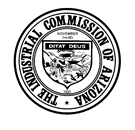 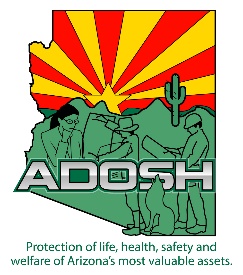                                           Division of Occupational Safety & HealthDale L. Schultz, Chairman		                     P.O. Box 19070	            Jessie Atencio, ADOSH DirectorJoseph M. Hennelly, Jr., Vice Chair              Phoenix, Arizona 85005-9070                       Phone: (602) 542-5795Scott P. LeMarr, Member					                           Fax:       (602) 542-1614Steven J. Krenzel, MemberJames Ashley, Director
April 6, 2020Good afternoon all,ADOSH understands that you are receiving emails from everywhere on COVID-19 and are sharing the information with your members and stakeholders as quickly as you are receiving them. Below, I have provided the information that has been shared by the Arizona Department of Health Services, the Center for Disease Control (CDC), and the Occupational Safety and Health Administration (OSHA) since controls and measures have been implemented from one organization or another. I would encourage you to share this information as broadly as possible. In addition, as you receive questions and requests from your members that identify gaps in the information available for protecting their essential workers, please let my office know. As many of you know, ADOSH runs an approved OSHA State Plan program and therefore we follow most if not all the guidance provided by the National Office. Therefore, OSHA’s primary resource for COVID-19 information is the OSHA COVID-19 Official Website. This page is being updated routinely and thus I encourage you to visit it frequently. Here is list of guidance information as it was released:  Guidance on Preparing Workplaces for COVID-19 (Spanish)Prevent Worker Exposure to Coronavirus (Spanish)Worker Exposure Risk to COVID-19 (Spanish) Arizona Department of Health Services:  https://www.azdhs.gov/preparedness/epidemiology-disease-control/infectious-disease-epidemiology/index.php#novel-coronavirus-home Arizona Together: https://arizonatogether.org/ Temporary Guidance on the enforcement of OSHA’s Respiratory Protection standard: March 14 Memo: on Healthcare Respiratory Protection Annual Fit-Testing forN95 Filtering Facepieces During the COVID-19 Outbreako   April 3 Memo: on Respiratory Protection Equipment Certified Under Standards of Other Countries or Jurisdictions During the COVID-19 Pandemico   April 3 Memo: on Respiratory Protection and the N95 Shortage Due to the Coronavirus Disease 2019 (COVID-19) Pandemic·       NEW Short video: Higher Risk Jobs Need Extra Protections to Keep Workers Safe·       NEW Poster: Steps All Workplaces Can Take to Reduce the Risk of Exposure to Coronavirus (Spanish)·       Visit OSHA’s Publications webpage for other useful workplace safety information.The Wage and Hour Division’s (WHD) primary resource is the WHD COVID-19 Official WebpageDepartmental national dialogue on the implementation of the Families First Coronavirus Response Act (FFCRA) The ideas and comments gathered from this dialogue will inform compliance assistance guidance, resources, and tools, as well as outreach approaches, that assist employers and employees in understanding their responsibilities and rights under the FFCRA. The dialogue will remain open until the close of business on April 10.  CDC’s primary resource is the CDC COVID-19 Official Web Page. This page is being updated routinely and we encourage you to review it frequently.  Recent guidance released and housed on this page includes:·       CDC COVID-19 Guidance Documents·       Strategies to Optimize PPE and Equipment (Healthcare)o   Decontamination and Reuse of Filtering Facepiece Respirators using Contingency and Crisis Capacity Strategies (Healthcare)o   Strategies for Optimizing of N95 Respirators (Healthcare)·       Resources for Businesses and Employerso   Interim Guidance for Businesses and Employerso   Cleaning and Disinfecting Building Facility·       Cases in U.S.
If you have any questions concerning this matter, please contact me at (602) 542-5726. Jessie AtencioADOSH Director